                                                                                           ПРОЕКТ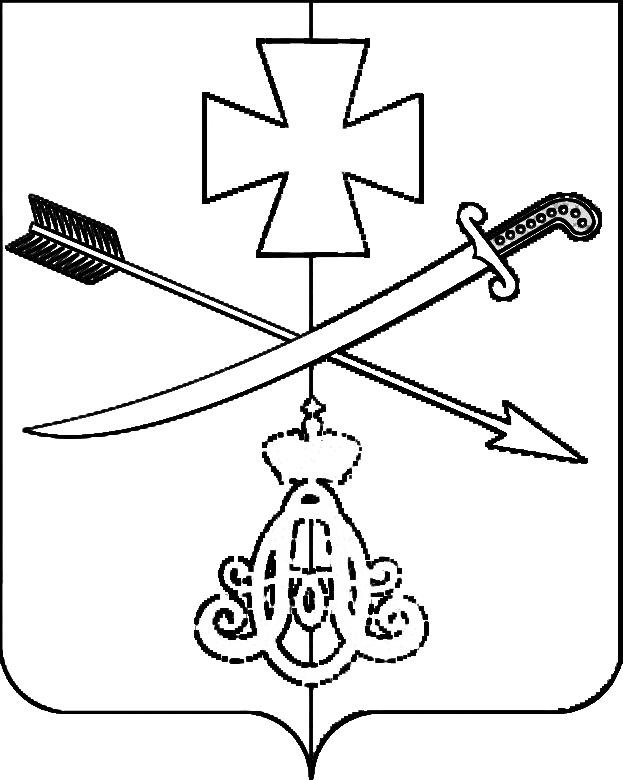 АДМИНИСТРАЦИЯНОВОМИНСКОГО СЕЛЬСКОГО ПОСЕЛЕНИЯКАНЕВСКОГО РАЙОНА  ПОСТАНОВЛЕНИЕот ____________________							№_______ст-ца НовоминскаяО Порядке  оказания консультативной и организационной  поддержки субъектам малого и среднего предпринимательства на территории Новоминского    сельского поселенияВ целях содействия развитию малого и среднего предпринимательства, создания благоприятных условий для осуществления предпринимательской деятельности на территории Новоминского сельского поселения Каневского района, а также во исполнение Федерального закона от 24.07.2007 №209-ФЗ «О развитии малого и среднего предпринимательства в Российской Федерации», руководствуясь Федеральным законом от 06.10.2003 г. №131-ФЗ «Об общих принципах организации местного самоуправления в Российской Федерации,,  Уставом Новоминского сельского поселения Каневского района, п о с т а н о в л я ю: 		1. Утвердить Порядок оказания консультативной и организационной поддержки субъектам малого и среднего предпринимательства на территории Новоминского сельского поселения Каневского района согласно приложению.2. Общему отделу (Власенко) разместить настоящее постановление на официальном сайте администрации Новоминского сельского поселения. 3. Контроль за исполнением настоящего постановления возложить на заместителя главы Новоминсого сельского поселения Я.Я.Коркишко.4. Постановление вступает в силу после его официального опубликования.Глава Новоминского сельского поселения  Каневского района                                                        А.В.Плахутин         ПРИЛОЖЕНИЕ          УТВЕРЖДЕНОпостановлением администрации    Новоминского сельского поселения Каневского районаот_______________№ ____  ПОРЯДОКоказания консультативной и организационной поддержки субъектам малого и среднего предпринимательства на территории Новоминского сельского поселения Каневского района1. Настоящий Порядок разработан в соответствии со статьей 14 Федерального закона от 24 июля . № 209-ФЗ «О развитии малого и среднего предпринимательства в Российской Федерации» в целях содействия развитию малого и среднего предпринимательства, создания благоприятных условий для осуществления предпринимательской деятельности на территории Новоминского сельского поселения Каневского района.2. Настоящий Порядок определяет процедуру и условия оказания консультативной и организационной поддержки субъектам малого и среднего предпринимательства.3. Консультативная и организационная поддержка субъектам малого и среднего предпринимательства оказывается в целях разъяснения федерального, краевого законодательства, нормативно-правовых актов органов местного самоуправления муниципального образования на территории  Новоминского сельского поселения, а также вопросов, касающихся налогообложения, регистрации, аренды муниципального имущества, финансовой и иной поддержки, оказываемой субъектам малого и среднего предпринимательства на территории Новоминского сельского поселения.4. Консультативная и организационная поддержка субъектам малого и среднего предпринимательства оказывается администрацией Новоминского сельского поселения в форме:- консультаций по вопросам, касающимся деятельности субъектов малого предпринимательства на территории Новоминского сельского поселения;- соблюдения трудового законодательства; - лицензирования отдельных видов деятельности;- налогообложения;- ценообразования;- порядка организации торговли и бытового обслуживания;- аренды муниципального имущества и земельных участков;- участие в конкурсах на размещение муниципального заказа;- условий проведения конкурсов инвестиционных проектов для оказания бюджетной поддержки;- создания ассоциаций (союзов) субъектов малого и среднего предпринимательства;обеспечение субъектов малого и среднего предпринимательства доступной адресной информацией о структурах, контролирующих их деятельность, оказывающих различные услуги в ведении бизнеса, занимающихся поддержкой и развитием малого бизнеса;- опубликования информационных и аналитических материалов по указанной тематике в средствах массовой информации и размещения их на официальном сайте администрации Новоминского сельского поселения;- издания соответствующих сборников, брошюр;- проведения конференций, семинаров, «круглых столов» по вопросам малого и среднего предпринимательства;- предоставления необходимой документации её разъяснения при проведении конкурсов, направленных на поддержку малого и среднего предпринимательства;- развития инфраструктуры поддержки малого и среднего предпринимательства на территории Новоминского сельского поселения.Консультативная и организационная поддержка субъектам малого и среднего предпринимательства может оказываться некоммерческими организациями, в рамках исполнения ими соглашения, заключенного с администрацией  Новоминского сельского поселения. Такая некоммерческая организация будет  являться  уполномоченным органом администрации  Новоминского сельского поселения в предоставлении консультативной и организационной поддержки субъектам малого и среднего предпринимательства осуществляющих свою деятельность на территории Новоминского сельского поселения.Организационная поддержка субъектов малого и среднего предпринимательства оказывается в виде: - помощи в проведении мероприятий рекламо-выставочного характера;- проведения выставок, ярмарок, конкурсов среди субъектов малого и среднего предпринимательства, содействия в участии предпринимателей сельского поселения в региональных и федеральных мероприятиях рекламно-выставочного характера;- помощи субъектам инфраструктуры малого бизнеса в организации и проведении конференций, семинаров, круглых столов;- сотрудничество со СМИ, публикации статей в поддержку малого и среднего предпринимательства и формирования положительного имиджа предпринимателя в Новоминском сельском поселении;- помощи в издании методической и справочной литературы по вопросам малого и среднего предпринимательства.5. Письменные обращения субъектов малого и среднего предпринимательства поступившие в администрацию Новоминского сельского поселения подлежат рассмотрению в соответствии с Федеральным законом от 02.05.2006 № 59-ФЗ «О порядке рассмотрения обращений граждан Российской Федерации».  6. При устном обращении субъектов малого и среднего предпринимательства в  администрацию Новоминского сельского поселения их заявления регистрируются в журнале регистрации обращений субъектов малого предпринимательства, составленном по форме согласно приложению к настоящему Порядку. По заявлениям проводится соответствующая работа, ответ заявителю дается в устной форме. В журнале регистрации обращений субъектов малого и среднего предпринимательства делается запись о том, кто и когда дал ответ заявителю и в чем заключается его суть. 7. Каждый субъект малого и среднего предпринимательства должен быть проинформирован о решении, принятом по обращению.8. Консультативная и организационная поддержка субъектов малого и среднего предпринимательства оказывается администрацией Новоминского сельского поселения в соответствии с полномочиями, определёнными Уставом Новоминского сельского поселения Каневского района на безвозмездной основе. Начальник общего отдела                                                               Л.Е.Власенко                                                                                         Приложение                                                       к Порядку оказания                                             консультативной и организационной поддержки                                                                      субъектам малого предпринимательства натерритории Новоминского сельского поселения                                                       Каневского районаФормаЖурналрегистрации  обращений  субъектов  малого   и  среднего предпринимательства  в  администрацию  Новоминского сельского поселения  Каневского  районаN 
п/пДатаНаименование
организации, ИП.
Ф.И.О.   
заявителя, 
Адрес (место) осуществления предпринимательской деятельностиАдрес для отправки корреспонденции,   телефон   Краткое содержание 
обращения      Кому   
адресованоПроведенная
по     
обращению 
работа   1 2  3      45      6         7     8     